Ministarstvo za demografiju, obitelj, mlade i socijalnu politikuTROGODIŠNJI PROGRAMI ZA RAZDOBLJE 2020. do 2023. GODINE„RAZVOJ I ŠIRENJE MREŽE SOCIJALNIH USLUGA KOJE PRUŽAJU UDRUGE“Upute za prijaviteljeDatum raspisivanja Poziva: 12. ožujak 2020.Rok za dostavu prijava: 15. travnja 2020.Sadržaj1. Osnovne informacije o PozivU za prijavu PROGRAMA  udruga	31.1. Opis problema čijem se rješavanju želi pridonijeti ovim Pozivom	31.2. Opći i posebni ciljevi Poziva	51.3 Prioriteti i područja Poziva	51.4. Ukupna vrijednost Poziva i planirani najniži i najviši financijski iznos po pojedinačnim projektima	82. FORMALNI UVJETI poziva	92.1. Tko može podnijeti prijavu?	92.2. Partnerstva i suradnja na provedbi programa	112.3. Prednost u financiranju	122.4. Prihvatljive aktivnosti koje će se financirati putem Poziva	122.5. Prihvatljivi troškovi koji će se financirati putem Poziva	132.6. Neprihvatljivi troškovi u okviru ovog Poziva	153. KAKO SE PRIJAVITI	163.1. Dokumentacija za Poziv	163.2. Sadržaj Opisnog obrasca (Obrazac B1)	183.3. Sadržaj Obrasca proračuna (Obrazac B2a i B2b)	193.4. Kamo i kako poslati prijavu?	193.5. Rok za slanje prijave	203.6. Kome se i u kojem roku obratiti za dodatna pojašnjenja?	204. PROCJENA PRIJAVA I DONOŠENJE ODLUKE O DODJELI BESPOVRATNIH SREDSTAVA	 214.1. Pregled prijava u odnosu na propisane uvjete Poziva	214.2. Procjena prijava koje su zadovoljile propisane uvjete Poziva	224.3. Dostava dodatne dokumentacije i ugovaranje	224.4. Obavijest o donesenoj odluci o dodjeli financijskih sredstava	234.5. Podnošenje prigovora	234.6. Postupanje s dokumentacijom	244.7. Informiranje i vidljivost………………………………………………………………..........24	4.8. Indikativni kalendar postupka natječaja prema Pozivu	24PRILOZI	25Pozivom pod nazivom „Razvoj i širenje mreže socijalnih usluga koje pružaju udruge“, Ministarstvo za demografiju, obitelj, mlade i socijalnu politiku nastavlja proces započet financiranjem trogodišnjih programa 2010. godine a vezan za uspostavljanje okvira za programsku i financijsku potporu razvoju socijalnih usluga koje pružaju udruge u području socijalne skrbi u okviru raspoloživih sredstava iz dijela prihoda od igara na sreću u razdoblju od 2020. do 2023. godine. Cilj Poziva je razvoj socijalnih usluga koje pružaju udruge u području socijalne skrbi i sadržan je u strateškim dokumentima usvojenim od strane Vlade  Republike Hrvatske: Zajednički memorandum o socijalnom uključivanju Republike Hrvatske, koji je Vlada Republike Hrvatske potpisala s Europskom Komisijom  5. ožujka 2007. godine,  Zakon o socijalnoj skrbi i drugi nacionalni dokumenti čiji su prioriteti usklađeni s drugim relevantnim nacionalnim strateškim dokumentima, Plan deinstitucionalizacije, transformacije te prevencije institucionalizacije 2018.-2020. godina. kao i Strateškim planom Ministarstva za demografiju, obitelj, mlade i socijalnu politiku za razdoblje od 2020. – 2022. godine.Kao jedan od ključnih problema detektirana je  nedovoljna dostupnost socijalnih usluga korisnicima kojima su te usluge potrebne, preveliki naglasak na institucionalnom pristupu u zbrinjavanju korisnika, a među važnim mjerama i aktivnostima navedeni su prijedlozi mjera koji se odnose na razvoj mreže dostupnih socijalnih usluga, deinstitucionalizaciju i transformaciju pružatelja socijalnih usluga i promicanje izvaninstitucijskih oblika skrbi u zajednici. Te mjere su također istaknute u važnim strategijama Republike Hrvatske, kao što su  Nacionalna strategija izjednačavanja mogućnosti za osobe s invaliditetom, te drugim dokumentima koji su sastavni dio politike socijalnog uključivanja. Za planiranje deinstitucionalizacije i transformacije (smanjenje broja korisnika u institucionalnom smještaju) ključna je kvalitetna koordinacija i usklađivanje procesa na nacionalnoj i regionalnoj (županijskoj) razini, te koordinacija i usklađivanje procesa razvoja mreže institucionalnih i alternativnih usluga svih pružatelja usluga. Planove i prioritete vezane uz deinstitucionalizaciju i transformaciju, nužno prati razvoj kvalitetnih usluga u zajednici kojima se osigurava prevencija institucionalizacije. Ključne ciljane skupine za prevenciju institucionalizacije i deinstitucionalizaciju, su: djeca bez odgovarajuće roditeljske skrbi, djeca i mladi s promjenama u ponašanju, djeca s teškoćama u razvoju, mladi i odrasle osobe s invaliditetom. Za te je skupine korisnika potrebno planirati razvoj prioritetnih izvaninstitucionalnih usluga u zajednici. Istovremeno, ističu se i druge ranjive skupine korisnika,  kao što su starije i nemoćne osobe, žrtve obiteljskog nasilja i beskućnici. To su, također, skupine korisnika za koje treba osigurati nove, dostupne usluge s naglaskom na usluge koje pojačavaju sposobnost korisnika za ostanak u svom domu uz potrebnu podršku (starije osobe) ili za sprečavanje daljnjih socijalnih rizika i aktivno uključivanje u zajednicu (žrtve nasilja, beskućnici).Ministarstvo za demografiju, obitelj, mlade i socijalnu politiku ovim Pozivom želi potaknuti sljedeće: razvoj mreže dostupnih socijalnih usluga, deinstitucionalizaciju i transformaciju domova socijalne skrbi pružatelja socijalnih usluga i promicanje izvaninstitucijskih oblika skrbi u zajedniciRazvoj usluga koje direktno pridonose prevladavanju jazova u postojećoj mreži usluga, proširenju postojeće mreže usluga u lokalnoj zajednici za određenu korisničku skupinu i koje potiču što veću samostalnost i neovisno življenje posebice ranjivih skupina korisnika; Veću dostupnost usluga stanovnicima ruralnih područja, brdsko-planinskih područja i otoka;Povećanje kvalitete usluga; Poticanje uključivanja udruga kao najbrojnijih organizacija civilnog društva pružatelja socijalnih usluga;Razvoj suradničkih odnosa različitih pružatelja usluga, jedinica područne i lokalne samouprave, ustanova socijalne skrbi, udruga, i različitih sustava (odgoj i obrazovanje, zdravstvo, zapošljavanje), kako bi zajedničkim naporima uspješnije rješavali potrebe korisnika na području županija na kojima djeluju, te definirali prioritete za daljnji razvoj usluga.Strateški i zakonodavni dokumenti: Zakon o socijalnoj skrbi (»Narodne novine« broj 157/13, 152/14, 99/15, 52/16,16/17, 130/17 i 98/19)Obiteljski zakon („Narodne novine“, broj 103/15, 98/19)Strateški plan Ministarstva za razdoblje 2020. – 2022.Zakon o potvrđivanju Konvencije o pravima osoba s invaliditetom i Fakultativnog protokola uz Konvenciju o pravima osoba s invaliditetom ("Narodne novine", Međunarodni ugovori, broj 6/07 i 5/08)Europska strategija za osobe s invaliditetom (2010.-2020.)Nacionalna strategija izjednačavanja mogućnosti za osobe s invaliditetom od 2017 do 2020 (Narodne novine br. 42/17)Plan deinstitucionalizacije, transformacije te prevencije institucionalizacije 2018.–2020. Strategija socijalne skrbi za starije osobe u Republici Hrvatskoj za razdoblje od 2017do 2020. godine ( NN 97/17)Nacionalna strategija za uključivanje Roma za razdoblje od 2013 do 2020Konvencija Vijeća Europe o sprečavanju i borbi protiv nasilja nad ženama i nasilja u obitelji NN broj 3/2018, međunarodni ugovori)Nacionalnu strategiju zaštite od nasilja u obitelji od 2017 do 2022Nacionalna strategija za prava djece 2014 -2020Protokol o postupanju prema djeci bez pratnje (donesen Zaključkom Vlade RH na sjednici 30. kolovoza 2018. godine)Konvencija o pravima djece ("Narodne novine" - Međunarodni ugovori, broj: 12/93)Strategija Vijeća Europe za prava djeteta (2016-2021).Strategija borbe protiv siromaštva i socijalne isključenosti u Republici Hrvatskoj (2014. - 2020.)Nacionalni plan za borbu protiv diskriminacije za razdoblje od 2017 do 2022Zajedničke europske smjernice za prijelaz s institucionalne skrbi na usluge podrške za život u zajedniciNatječajni postupak provodi se u skladu sa Zakonom o udrugama i Uredbom o kriterijima, mjerilima i postupcima financiranja i ugovaranja programa i projekata od interesa za opće dobro koje provode udruge.Opći ciljevi Poziva: -      Razvoj izvaninstitucijskih usluga; -      Regionalna pokrivenost uslugama;-      Razvoj usluga na područjima na kojima nisu razvijene.Posebni ciljevi Poziva:Veća dostupnost usluga stanovnicima ruralnih područja, brdsko-planinskih područja i otoka;Povećanje kvalitete usluga; Smanjenje socijalne isključenosti i siromaštva;Poboljšanje kvalitete života socijalno osjetljivih skupina;Razvoj suradničkih odnosa različitih pružatelja usluga, jedinica područne i lokalne samouprave, ustanova socijalne skrbi, udruga, i različitih sustava (odgoj i obrazovanje, zdravstvo, zapošljavanje).Prioritet 1. Prevencija institucionalizacije i povećanje socijalnog uključivanja korisnikaPrioritet 2. Podrška procesima transformacije institucija i deinstitucionalizacije u zajedniciPodručje I.  Socijalna i humanitarna djelatnostPodručje II. Problemi i zadovoljavanje potreba osoba s invaliditetomCiljane skupine korisnika:-	djeca iz obitelji u riziku, djeca i mlađe punoljetne osobe bez odgovarajuće roditeljske                skrbi ili bez roditeljske skrbi,-	djeca i mlađe punoljetne osobe s problemima u ponašanju,-          djeca bez pratnje-	žrtve nasilja u obitelji,-	starije i nemoćne osobe,  -          druge socijalno osjetljive skupine.Vrste usluga i aktivnosti koje se mogu prijaviti:Usluge prevencije izdvajanja djece bez roditelja i bez odgovarajuće roditeljske skrbi i djece i mladih s problemima u ponašanju iz obiteljskog okruženja i lokalne zajednice u kojoj žive i djelotvornija provedba izvaninstitucionalnih mjera za maloljetne počinitelje kaznenih djela.Usluge usmjerene podršci obitelji:*savjetovanje i pomaganje roditeljima (pri prevladavanju obiteljskih teškoća,   roditeljima kojima je izrečena jedna od mjera obiteljsko-pravne zaštite i sl) i udomiteljima (posebice udomiteljskim obiteljima za djecu do 1 godine života i djecu s problemima u ponašanju)pružanje posebne obveze uključivanja u pojedinačni ili skupni psihosocijalni tretman  u savjetovalištu za mlade,osiguranje dostupnosti suvremenih programa rada s djecom (doživljajna pedagogija, različiti preventivni programi, programi usmjereni jačanju participacije djece i sl.).Usluge usmjerene na socijalno uključivanje mladih nakon duljeg boravka u domu socijalne skrbi ili u udomiteljskoj obitelji te koji se nalaze u drugim nepovoljnim okolnostima ili kriznim stanjima:*savjetovanje i pomaganje nakon izlaska iz skrbi,*organizirano stanovanje uz povremenu podršku,aktivnosti cjeloživotnog učenja, stjecanja vještina i sl. (prekvalifikacije, dokvalifikacije, osposobljavanje za upravljanje motornim vozilom, informatičke vještine, znanje stranih jezika i dr.),aktivnosti usmjerene podršci osiguranja samostalnog života. Usluge usmjerene na poboljšanje kvalitete pružanja usluga djeci bez pratnje – stranim državljanima:jačanje kapaciteta posebnih skrbnika i pružatelja socijalnih usluga uključujući područje multikulturalnosti, ravnopravnosti i dr.,pružanje programa usmjerenih integraciji. Jačanje stručnih kapaciteta radnika u ustanovama socijalne skrbi i drugih pružatelja usluga (udruga koje rade s djecom i mladima s problemima u ponašanju)  - nove metode i tehnike rada s djecom i mladima s problemima u ponašanju, kao i usluge supervizije pružatelja usluga u zajednicama u kojima takva usluga nije razvijena;Projekti usmjereni unaprjeđenju kvalitete života starijih osoba u lokalnoj zajednici 1. Tele Care (usluge halo pomoći za starije osobe);2. Razvijanje inovativnih oblika pomoći starijim osobama u zajednici3.*Usluge dnevnih boravaka za osobe oboljele od demencija (alzheimer i sl.) na područjima u kojima te usluge nisu razvijene;Usluge vezane uz nasilje u obitelji:usluge kojima se osigurava kvalitetna integracija žrtava nasilja u obitelji po izlasku iz skloništa, usluge grupnog i individualnog tretmana počinitelja nasilja u obitelji.Usluge kojima se osigurava reintegracija socijalno osjetljivih skupina u život zajednice (npr. beskućnici, žrtve trgovanja ljudima, bivši zatvorenici i članovi njihovih obitelji i dr.);:pomoć u prevladavanju materijalnih teškoća,Ciljane skupine korisnika:       djeca s teškoćama u razvoju, osobe s invaliditetom (osobe s dugotrajnim tjelesnim, mentalnim, intelektualnim i osjetilnim teškoćama).Vrste usluga i aktivnosti koje se mogu prijaviti:A.	Usluge i aktivnosti koje pridonose prevenciji institucionalizacije djece s teškoćama u razvoju:*rana intervencija, *psihosocijalna podrška i/ili u obitelji,*boravak (poludnevni, cjelodnevni)podrška roditeljima/ udomiteljskim obiteljima djece s teškoćama u razvoju*pomoć pri uključivanju u programe odgoja i obrazovanja (integracija) organizirane igraonice u svrhu razvoja socijalnih vještina djece i bolje ravnoteže između obiteljskih obveza obitelji djece s teškoćama u razvoju.B.	Usluge koje pridonose prevenciji institucionalizacije osoba s invaliditetom i većoj kvaliteti            života osoba s invaliditetom:*boravak (poludnevni i cjelodnevni),  klubovi korisnika (organizirane usluge koje pridonose socijalnom aktiviranju, druženju, kreativnom izražavanju i sudjelovanju u aktivnostima lokalne zajednice),*psihosocijalna podrška kod pružatelja usluge i/ili u obitelji,stjecanje novih vještina u svrhu povećanja potencijala osoba s invaliditetom za  	uključivanje na tržište rada,inovativne socijalne usluge i modeli skrbi u zajednici koji pridonose neovisnom življenju i socijalnom uključivanju osoba s invaliditetom, uključujući potporu razvoju mobilnih timova i formiranja integrirane i kvalitetne mreže pružatelja ovih uslugaradno-okupacijske aktivnosti u svrhu razvoja i očuvanja radnih navika i vještina.C.     Usluge koje direktno pridonose prevenciji institucionalizacije i deinstitucionalizaciji osoba s invaliditetom smještenih u ustanove socijalne skrbi i njihovom premještaju u izvaninstitucijske oblike skrbi (organizirano stanovanje uz podršku) :	*usluga organiziranog stanovanja uz podršku u stambenim jedinicama za osobe s intelektualnim oštećenjem,*usluga organiziranog stanovanja uz podršku u stambenim jedinicama za osobe s mentalnim oštećenjima,*usluga organiziranog stanovanja uz podršku u stambenim jedinicama za osobe s poremećajima iz autističnog spektra, *usluga organiziranog stanovanja uz podršku u stambenim jedinicama za osobe s tjelesnim oštećenjem.Okvirni iznos raspoloživih sredstava za provođenje programa koji će se raspodijeliti udrugama koje udovolje uvjetima i kriterijima Poziva, te podnesu najkvalitetnije prijedloge programa, iznosi 33.370.000,00 kuna za prvu godinu provedbe programa s tim da Ministarstvo zadržava pravo ne dodijeliti sva raspoloživa sredstva.Ukupno planirana vrijednost Poziva za prvu godinu provedbe je 33.370.000,00 kn (slovima: tridesettrimilijunatristosedamdesettisućakuna).Najmanji iznos financijskih sredstava koji se putem Poziva može prijaviti za provedbu prve godine programa je 150.000,00 kn (slovima: stopedesettisućakuna)Najveći iznos financijskih sredstava koji se putem Poziva može prijaviti za provedbu prve godine programa je je 400.000,00 kn (slovima: četiristotisućakuna)Odobreni iznos isplatiti će se u ratama, 50% od ukupno odobrenog iznosa isplatiti će se u roku od 30 dana od dana sklapanja Ugovora a preostali dio sukladno raspoloživosti sredstava, što će biti definirano Ugovorom o dodjeli financijskih sredstava (Obrazac B10).Okvirni broj programa koji se planira financirati: 150-200. Ministarstvo nije u obvezi utrošiti cjelokupan iznos predviđenih sredstava za financiranje programa po ovom Pozivu. Udruga može od Ministarstva zatražiti do 100% iznosa za financiranje programa.Također, prijavitelj može prijaviti program koji će se u određenom postotku ukupnog iznosa sufinancirati iz vlastitog ili drugog izvora. U navedenom slučaju, prijavitelj je dužan izvor i iznos sufinanciranja prikazati u Opisnom obrascu prijave programa, te može ostvariti prednost pri financiranju (detaljnije o načinima ostvarivanja prednosti opisano je u odjeljku 2.3. Uputa za prijavitelje). Prihvatljivim prijaviteljima smatra se udruga koja udovoljava sljedećim općim uvjetima:udruga je upisana u Registar udruga i djeluje najmanje tri godine, zaključno s danom objave Poziva, u Republici Hrvatskoj; udruga je upisana u Registar neprofitnih organizacija i vodi transparentno financijsko poslovanje u skladu s propisima o računovodstvu neprofitnih organizacija;udruga je uskladila svoj statut sa odredbama Zakona o udrugama („Narodne novine“ broj 74/14, 70/17, 98/19.) ili je podnijela zahtjev za usklađivanjem statuta nadležnom uredu (što je razvidno u rubrici napomene u registru udruga, a u suprotnom se dokazuje potvrdom nadležnog ureda); osoba ovlaštena za zastupanje udruge (i potpisivanje ugovora o dodjeli financijskih sredstava) je u mandatu, što se potvrđuje uvidom u Registar udruga;udruga je usmjerena na rad s korisničkom skupinom iz točke 1.3.2.1. i točke 1.3.2.2., djeluje u službi općeg/zajedničkog dobra i u skladu s općim vrednotama utvrđenim Ustavom Republike Hrvatske, te je svojim statutom opredijeljena za obavljanje djelatnosti i aktivnosti koje su predmet financiranja;udruga je ispunila ugovorene obveze preuzete temeljem prijašnjih ugovora o dodjeli bespovratnih sredstava prema Ministarstvu, te svim drugim davateljima financijskih sredstava iz javnih izvora, što potvrđuje izjavom koju potpisuje osoba ovlaštena za zastupanje udruge; (obrazac B6);udruga ispunjava obveze plaćanja doprinosa za mirovinsko i zdravstveno osiguranje i plaćanja poreza, te drugih davanja prema državnom proračunu i proračunima jedinica lokalne samouprave, a protiv osobe ovlaštene za zastupanje udruge i voditelja programa ne vodi se kazneni postupak i nisu pravomoćno osuđeni za počinjenje kaznenog djela određenog člankom 48. stavkom 2. alinejom d) Uredbe o kriterijima, mjerilima i postupcima financiranja i ugovaranja programa i projekata od interesa za opće dobro koje provode udruge («Narodne novine», broj 26/15.);udruga ima: općim aktom uspostavljen model dobrog financijskog upravljanja i kontrole, te način sprječavanja sukoba interesa pri raspolaganju javnim sredstvima, prikladan način javnog objavljivanja programskog i financijskog izvještaja o radu za proteklu godinu (na mrežnim stranicama udruge ili drugi odgovarajući način), odgovarajuće organizacijske kapacitete i ljudske resurse za provedbu programa;udruga je podmirila sve doprinose i platila porez što se dokazuje potvrdom izdanom od strane Ministarstva financija - Porezne uprave (koja se dostavlja prije potpisivanja ugovora o dodjeli financijskih sredstava);udruga koja je donijela Strateški plan djelovanja za razdoblje od najmanje 3 (tri) godine koje obuhvaća i 2020. godinu i Operativni plan za 2020. godinu;osigurala je organizacijske, ljudske, prostorne za obavljanje djelatnosti.Važno!Posebni uvjeti prihvatljivosti prijedloga programa koji su navedeni u točkama 1.3.2.1. i 1.3.2.2. a označeni su sa zvjezdicom (*) koje udruga mora ispunjavati su:1.	Rješenje o ispunjavanju minimalnih uvjeta za pružanje socijalnih usluga (licencija) kojim se utvrđuje da je udruga ispunila propisane uvjete glede prostora, opreme, stručnih i drugih radnika, sukladno članku 185. Zakona o socijalnoj skrbi («Narodne novine», broj: 157/13., 152/14. , 99/15. 130/17 i 98/19);2.	Ugovor o međusobnim odnosima sa Ministarstvom za demografiju, obitelj, mlade i socijalnu politiku, kojim je priznato pravo na socijalne usluge, (Rješenje nadležnog centra za socijalnu skrb,);3.	Dokaz (Odluka, Ugovor i sl.) o sufinanciranju dijela troškova programa /ili osiguranja prostora za provedbu programa od strane lokalne i/ili područne (regionalne) samouprave;4.	Dokaz (Odluka, Ugovor i sl.) o pravnom temelju korištenja prostora ili opreme u mjestu u kojem se pruža usluga korisnicima;5.	Zahtjev za izdavanje rješenja o ispunjavanju minimalnih uvjeta za pružanje socijalnih usluga za onaj kapacitet koji se prijavljuje na natječaj; 6.	Ukoliko rješenjem iz točke 1. utvrđeni kapaciteti nisu popunjeni potrebno je priložiti izjavu pod materijalnom i kaznenom odgovornošću da podnositelj prijave raspolaže kapacitetima za koje su utvrđeni uvjeti sukladno članku 185. Zakona o socijalnoj skrbi («Narodne novine», broj: 157/13., 152/14., 99/15, 130/17 i 98/19.).Pravo prijave na Poziv nemaju:udruge koje nisu uskladile svoj statut sa odredbama Zakona o udrugama („Narodne novine“ broj 74/2014, 70/17, 98/19.) niti su podnijele zahtjev za usklađivanje statuta nadležnom uredu;ogranci, podružnice i slični ustrojstveni oblici udruga koji nisu registrirani u skladu sa Zakonom o udrugama kao pravne osobe;aktivnosti udruga koje se financiraju po posebnim propisimaudruge koje nisu upisane u Registar neprofitnih organizacija i/ili ne vode transparentno financijsko poslovanje u skladu sa Zakonom o financijskom poslovanju i računovodstvu neprofitnih organizacija („Narodne novine“, broj 121/14.);udruge čiji rad/djelatnost nije vezana uz prioritetno područje definirano ovim Pozivom;udruge koje su nenamjenski trošile prethodno dodijeljena sredstva iz javnih izvora (nemaju pravo prijave sljedeće dvije godine, računajući od dana kada je udruzi upućena pisana obavijest o utvrđenom neispunjavanju ugovornih obveza);udruge koje do kraja roka za prijavu (15. travnja 2020.) nisu ispunile sve do sada preuzete ugovorne obveze prema ovom ministarstvu (nisu poslali odgovarajuće izvještaje ili nisu vratili nenamjenski utrošena ili neutrošena sredstva nakon primitka pisane obavijesti Ministarstva),udruge koje su u stečaju;udruge koje nisu ispunile obveze vezane uz plaćanje doprinosa i/ili poreza;udruge čije se programske aktivnosti koje prijavljuju na ovaj Poziv (aktivnosti koje se provode na istom području, u isto vrijeme i za iste korisnike) već financiraju iz državnog proračuna i po posebnim propisima, osim ako se ne radi o koordiniranom sufinanciranju iz više različitih izvora;strukovne udruge koje su osnovane s isključivim ciljem promicanja i zaštite zajedničkih interesa svojih članova, odnosno određene profesije.Udruga može podnijeti samo jedan prijedlog programa i zatražiti potporu isključivo za razdoblje od 3 (tri) godine s time da Ministarstvo s udrugama kojima je odobrena potpora zaključuje ugovore o financiranju programa za prvu godinu provedbe, nakon obavljenog vrednovanja (evaluacije) prethodnog razdoblja koje uključuje i evaluaciju programskog financiranja i financijskog izvještaja, Ministarstvo donosi odluku o nastavku financiranja za slijedeću godinu provedbe programa i zaključivanja novog ugovora.. U slučaju da programsko i financijsko izvješće ne pruži dovoljno kvalitetnih pokazatelja za nastavak financiranja, Ministarstvo će obustaviti daljnju isplatu.Ukoliko udruga, kao prijavitelj, prijavi više programa, sve prijave će biti odbačene.Udruga koja prijavljuje program u cijelosti je odgovorna za njegovu provedbu, izvještavanje i rezultate.Partneri na programuNa ovaj Poziv udruge se moraju prijaviti isključivo u partnerstvu s barem jednom ustanovom socijalne skrbi kojoj je osnivač Republika Hrvatska (Ministarstvo za demografiju, obitelj, mlade i socijalnu politiku) ili javnom ustanovom ili jedinicom lokalne i/ili područne (regionalne) samouprave.Prihvatljive partnerske institucije/organizacije, sukladno uvjetima ovoga Poziva su: Jedinice lokalne/područne (regionalne) samouprave (u daljnjem tekstu: JLPS); Ustanove socijalne skrbi (centar za socijalnu skrbi i/ili dom socijalne skrbi); Hrvatski zavod za zapošljavanje (središnji i područni uredi) (u daljnjem tekstu: HZZ);Odgojno - obrazovne ustanove.Uz gore navedene obavezne partnere moguće je i partnerstvo s udrugama i zakladama.Neprihvatljivi partneri, sukladno uvjetima ovoga Poziva su:-	središnja tijela državne uprave i uredi Vlade Republike Hrvatske,-	javna i privatna trgovačka društva, -	komore, -	sindikati,-	političke stranke.Prijavitelj je dužan dostaviti Izjavu o partnerstvu za svakog od partnera (Obrazac B4) – potpisanu i ovjerenu službenim pečatom partnerske organizacije i prijavitelja programa. Ukoliko je partner u provedbi registriran kao udruga, mora udovoljavati istim formalnim uvjetima kao prijavitelj.U prijedlogu programa (Obrazac B1) potrebno je navesti koje će konkretne aktivnosti provoditi partner. Partner svoj doprinos provedbi programa mora dati kroz suradnju u provedbi aktivnosti i/ili u provedbi aktivnosti programa korištenjem drugih resursa (osiguravanje prostora, opreme, podmirivanje materijalnih troškova prostora, troškova knjigovodstvenih usluga, troškova potrošnog materijala za aktivnosti). Financijski doprinos programu partner može dati u novcu ili kroz rad svojih djelatnika.NAPOMENA: zaposlenici javnih ustanova i jedinica lokalne i područne (regionalne) samouprave, koje u ovom Pozivu sudjeluju kao partneri ili suradnici, za svoj doprinos programu ne smiju primati naknade, osim svog osobnog dohotka u ustanovi u kojoj rade.Suradnici na programuI druge organizacije mogu biti uključene u aktivnosti programa kao suradnici na programu. Suradnici mogu imati aktivnu ulogu u programu, ali ne mogu primiti sredstva iz proračuna programa, osim za dnevnice i putne troškove svojih djelatnika za sudjelovanje u aktivnostima programa.  Kao suradnici na programu mogu se prijaviti javna i privatna trgovačka društva koja će potaknuti primjenu poduzetničkih načela u socijalnom poduzetništvu kao što su: inovativnost, razumno preuzimanje rizika, samouvjerenost, uporan rad, jasno postavljanje ciljeva i odgovornost u društvenom sektoru.Prednost u financiranju programa ostvaruju udruge koje:na provedbi programa namjeravaju zaposliti teško zapošljive skupine nezaposlenih osoba i socijalno osjetljive osobe ili mlade osobe (do 30 godina) i/ili osobe s invaliditetom odgovarajuće struke i/ili volonterskog iskustva u određenom području, (npr. dugotrajno nezaposlene osobe, osobe bez iskustva, osobe starije od 50 godina, korisnike novčanih prava iz sustava socijalne skrb, beskućnike, osobe s problemima ovisnosti, osobe koje pripadaju etničkoj manjini, mlade osobe, osobe koje su odrasli samci s jednom ili više uzdržavanih osoba) o čemu prilaže Izjavu o namjeri zapošljavanja i ima definiran plan rada za navedene;koje su do sada uspješno provodile programe u okviru Trogodišnjeg programa  „Razvoj i širenje mreže socijalnih usluga koje pružaju udruge“ za razdoblje od 2017. do 2020. godine za koje je su važili posebni uvjeti prihvatljivosti prijedloga programa (usluge označene sa zvjezdicom (*)) koje su udruge morale ispuniti te koje su ishodile Rješenje o ispunjavanju minimalnih uvjeta za pružanje socijalnih usluga (licencija)  kojim se utvrđuje da je udruga ispunila propisane uvjete glede prostora, opreme, stručnih i drugih radnika, sukladno članku 185. Zakona o socijalnoj skrbi («Narodne novine», broj: 157/13., 152/14. i, 99/15. 130/17 i 98/19);prilikom prijave programa dokumentiraju sufinanciranje prijavljenoga programa od strane jedinica lokalne i područne (regionalne) samouprave ili drugih izvora, ukoliko ono postoji (pismo namjere o sufinanciranju, preporuka ako je program sufinanciran prethodnih godina, dokaz o dodjeli prostora kojim raspolaže jedinica lokalne i područne (regionalne) samouprave na korištenje udruzi i slično);u svoj rad uključuju volontere (o čemu su nadležnom Ministarstvu podnijele Izvješće o obavljenim uslugama ili aktivnostima organizatora volontiranja u 2018. godini te jasno definiraju plan rada volontera tijekom provedbe programa) – popis  organizatora volontiranja za 2018. godinu: https://mdomsp.gov.hr/UserDocsImages/Vijesti2019/POPIS% 20ORGANIZATORA%20VOLONTIRANJA%20U%202018.%20GODINI.pdf;u okviru prioritetnih aktivnosti Poziva prijavljuju provedbu programa na barem jednom zemljopisnom području Republike Hrvatske na kojem do sada ne postoji aktivnost koju prijavljuju ili prijavljuju program na području tri i više županija;koje imaju sjedište u nekom većem centru a prijavljuju provedbu programa u partnerstvu s institucijama i udrugama na području koje je izolirano, otoci, ruralne i manje urbane sredine;prijavljuju program novih inicijativa u zajednicama s manje mogućnosti (područja od posebne državne skrbi, otoci, ruralne i manje urbane sredine sukladno Vrijednosti indeksa razvijenosti i pokazatelja za izračun indeksa razvijenosti na lokalnoj razini koja je manja od 75% Indeksa razvijenosti Republike Hrvatske -  http://www.mrrfeu.hr).Područje provedbe: Republika HrvatskaPlanirano trajanje programa je 3 godine s tim da se za svaku godinu potpisuje novi ugovor.Provedba započinje prvi sljedeći dan nakon dana potpisivanja ugovora između udruge i Ministarstva, osim ako je ugovorom utvrđeno drugačije.Prihvatljivi tipovi programskih aktivnosti su sve dolje navedene aktivnosti, a moguće su i druge aktivnosti kojima se pridonosi ostvarivanju ciljeva Poziva. Popis prihvatljivih aktivnosti nije sveobuhvatan, već služi kao primjer aktivnosti prihvatljivih za financiranje, te će odgovarajuće aktivnosti, a koje nisu dolje navedene, također biti razmatrane za financiranje:neposredan rad s korisnicima,stručne podrške u obitelji.savjetodavne usluge, psihosocijalna podrška,individualni i grupni rad,radionice usmjerene poboljšanju kvalitete života,provedba inovativnih usluga,cjeloživotno učenje, stjecanje vještinaboravci, klubovi, uključivanje u rad zajednice,poboljšanje kvalitete života,nabava opreme potrebne za rad (u iznosu do 10% prihvatljivih izravnih troškova).Odabir korisnika programa za neposredan individualni ili grupni rad potrebno je izvršiti u dogovoru s ustanovama u socijalnoj skrbi i/ili ostalim nadležnim službama u zajednici koje imaju uvid u prioritetne potrebe. U aktivnosti programa bilo bi preporučljivo uključiti obitelj korisnika, te programom povezati lokalnu zajednicu i njene službe.Za financiranje nisu prihvatljive slijedeće aktivnosti: programi čije se aktivnosti temelje na tiskanju knjiga i brošura,programi koji se isključivo baziraju na investicijskim ulaganjima, izgradnji ili adaptaciji kapitalnih objekata i/ili kupnji opreme,programi čija je jedina svrha korist članica/članova udruge,aktivnosti čiji su korisnici isključivo članovi Udruge,aktivnosti koje spadaju u redovitu djelatnost Udruge,aktivnosti programa za koje se općenito smatra da su u nadležnosti Vlade Republike Hrvatske, kao što je formalno obrazovanje, osnovna zdravstvena skrb i sl.,čije je financiranje predviđeno Državnim proračunom za 2020. godinu, te koji se u cjelini može financirati prema posebnim propisima, ili se može financirati prema drugim osnovama Uredbe o kriterijima za utvrđivanje korisnika i načinu raspodjele dijela prihoda od igara na sreću za 2020. godinu („Narodne Novine, broj 128/19.),programi koji su usmjereni na političke ili religijske ciljeve i/ili aktivnosti,programi koji se odnose samo na jednokratnu manifestaciju (npr. konferencija, okrugli stol, seminar, obljetnica, ekskurzija).Sredstvima iz ovog Poziva mogu se financirati samo stvarni i prihvatljivi troškovi, nastali provođenjem programa u vremenskom razdoblju naznačenom u ovim Uputama i Ugovoru o dodjeli financijskih sredstava. Prilikom procjene programa, ocjenjivat će se potreba naznačenih troškova u odnosu na predviđene aktivnosti, kao i realnost visine navedenih troškova. Prihvatljivi izravni troškoviPrihvatljivi izravni troškovi su troškovi koji su neposredno vezani uz provedbu programa. Oni se raspoređuju na sljedeći način: Ljudski resursi (plaće/naknade voditelju/ici programa, te provoditeljima aktivnosti)Putovanja (putni troškovi, dnevnice i troškovi smještaja za potrebe obavljanja programskih aktivnosti)Oprema i roba (do 10% ukupnog iznosa koji se traži od Ministarstva)Ostali troškovi, usluge (kampanje, troškovi praćenja i vrednovanja provedbe programa, drugi troškovi neophodni i neposredno vezani i nužni za provedbu programskih aktivnosti i sl.)Visina iznosa sufinancirane plaće za zaposlene na programu odobrava se ovisno o stručnoj spremi zaposlene osobe, te opsegu aktivnosti koje pojedina zaposlena osoba obavlja u okviru programa. Najviša plaća za zaposlene na programu može iznositi najviše do visine plaće odgovarajućeg radnog mjesta u državnoj upravi, ovisno o stručnoj spremi i radnom iskustvu.Trošak naknada drugog dohotka, honorari suradnika, ne smiju prelaziti one vrijednosti koje su aktualne na tržištu; Ugovor o djelu može se zaključiti isključivo za privremene i povremene jednokratne poslove koji nemaju obilježja stalnog posla za koji se zasniva radni odnos.Ugovor o autorskom djelu – zaključivanje ugovora i isplata autorskog honorara nije moguće ako zaista nije riječ o autorskom djelu. Autorsko djelo je originalna intelektualna tvorevina utvrđena člankom 5. Zakona o autorskom pravu i srodnim pravima („Narodne novine“ broj: 167/03, 79/07, 80/11, 125/11, 141/13, 127/14, 62/17, 96/18).U okviru programa može se financirati samo ona oprema koja je potrebna za provedbu programskih aktivnosti i to do 10% ukupnog iznosa koji se traži od Ministarstva.Troškovi putovanja priznaju se ukoliko je putovanje neophodno za provedbu aktivnosti, a koristi se ekonomski najisplativija opcija. Za troškove putovanja u svrhu provedbe programa odobrava se korištenje vlaka (2. razred) i autobusa u tuzemstvu. Ukoliko prijavitelj ne posjeduje službeno vozilo mogu se odobriti troškovi korištenja privatnog vozila u službene svrhe uz obrazloženje potrebe korištenja privatnog vozila (u zamolbi je potrebno navesti marku vozila i registracijsku oznaku),Prilikom planiranja sredstava potrebnih za pokriće putnih troškova za provedbu programa vodite računa o sljedećem: visina dnevnice u tuzemstvu, za udaljenosti od najmanje 30 km i u trajanju jednakom ili više od 12 sati, iznosi 200,00 kuna, a za putovanja u trajanju od 8 do 12 sati isplaćuje se pola dnevnice u iznosu od 100,00 kuna. Troškovi smještaja priznaju se jedino ako su povezani s neposrednom provedbom programskih aktivnosti i to do razine smještaja kategoriziranog s maksimalno 4 zvjezdice (hotel, apartman, privatni smještaj).Prihvatljivi neizravni troškoviPrihvatljivi neizravni troškovi programa su: troškovi režija (plin, voda, telefon, internet, najam prostora, struja i slično), bankovni troškovi, poštanski troškovi, troškovi uredskog materijala, troškovi knjigovodstva. U slučaju da udruga djeluje u unajmljenom privatnom prostoru, prilikom prijave programa potrebno je priložiti presliku ovjerenog ugovora o najmu, a koji ne može biti sklopljen s osobama koje obnašaju određene funkcije u upravljanju udrugom, članovi su udruge (ili njihove uže obitelji) ili sudjeluju u provedbi programa.Prihvatljivi neizravni troškovi programskog prijedloga ne mogu biti veći od 15% ukupnog iznosa koji se traži od Ministarstva za provedbu prijavljenog programa.Trošak solemnizacije bjanko zadužnice dio je prihvatljivih troškova programa, te ga je potrebno u okviru Obrasca proračuna (Obrazac B2a) predvidjeti posebnom stavkom pod neizravnim troškovima (zadužnica se ovjerava na iznos sredstva koji se traži za provedbu jedne godine ali vrijedi za tri godine i ostaje u Ministarstvu do kraja provedbe programa). Solemnizirana bjanko zadužnica dostavlja se isključivo prije potpisivanja Ugovora i nije potrebno dostaviti je prilikom prijave.Samo se prihvatljivi troškovi uzimaju u obzir za dodjelu bespovratnih sredstava. Samo one aktivnosti koje su nužne za provedbu programa, mogu stvarati prihvatljive troškove. Nužno je voditi računa da se prihvatljivi troškovi moraju temeljiti na stvarnim troškovima, te da moraju biti potkrijepljeni odgovarajućom popratnom dokumentacijom (ugovori, računi, potpisne liste i sl.). Provjere prihvatljivosti mogu dovesti do traženja pojašnjenja i mogu navesti Ministarstvo da nametne izmjene ili smanjenja iznosa kako bi se riješile takve pogreške ili netočnosti. Iznos odobrenih sredstava se uslijed tih ispravaka ne može povećati. Obveza je i neposredan interes udruge prijavitelja programa pružiti realističan i ekonomičan proračun programa.Ukoliko se za provedbu programa odobri niži iznos sredstava od iznosa zatraženog u Obrascu proračuna, potrebno je u dogovoru s Ministarstvom izraditi novu specifikaciju troškova, koja ce potom biti sastavni dio Ugovora o dodjeli financijskih sredstava, te po potrebi novi plan aktivnosti usklađen sa odobrenim sredstvima za provedbu programa,Neprihvatljivi troškovi u okviru ovog Poziva:carinske i uvozne pristojbe ili bilo kakve druge naknade;kupnja ili leasing automobila;novčane kazne, financijske kazne i parnični troškovi;operativni troškovi, osim ako se operativni troškovi ne odnose isključivo na razdoblje sufinanciranja programaa;rabljena oprema;troškovi konverzije, naknade i gubici po tečajnim razlikama vezani uz bilo koji devizni račun u eurima za određenu komponentu kao i drugi čisto financijski izdatci;dugovi udruge koji su nastali bez obzira iz kojih razloga, troškovi kamata, kao ni aktivnosti koje spadaju u redovitu djelatnost udruge (primjerice troškovi održavanja skupštine udruge, upravnog odbora udruge i slično);regres, božićnica, otpremnina, financijske nagrade te prigodni darovi, kao i druge slične naknade zaposlenicima i članovima udruge; troškovi koji se odnose na plaćanje režijskih troškova (npr. troškovi potrošnje električne energije, vode, komunalija, fiksnih i mobilnih telefona i sl.) a glase na ime fizičke osobe (u slučaju da organizacija civilnog društva djeluje u iznajmljenom privatnom stanu, potrebno je priložiti presliku ovjerenog ugovora o najmu, a koji ne može biti sklopljen s osobama koje obnašaju određene funkcije u upravljanju udrugom);troškovi koji se odnose na investicijska ulaganja, izgradnju ili adaptaciju kapitalnih objekata i kupnju opreme, osim ako je ista potrebna za provedbu programskih aktivnosti (iznimke od ovog pravila potrebno je posebno obrazložiti i definirati u specifikaciji troškova).Državni službenici ili drugi zaposlenici jedinica lokalne i područne (regionalne) samouprave te javnih ustanova, koji u ovom Pozivu sudjeluju kao partneri, za svoj doprinos programu ne smiju primati nikakve dodatne naknade, osim svog plaće u tijelu/ustanovi u kojoj rade. Plaće zaposlenika jedinica lokalne i područne (regionalne) samouprave te javnih ustanova smiju se prikazati kao doprinos u obliku sufinanciranja od strane partnera.Ukoliko se za provedbu programa odobri niži iznos sredstava od iznosa zatraženog u proračunu, potrebno je u dogovoru s Ministarstvom izraditi novu specifikaciju troškova koja će potom biti sastavnim dijelom Ugovora o dodjeli financijskih sredstava. Prilikom sastavljanja proračuna troškove treba realno planirati. U opisnom obrascu (Obrazac B1a) potrebno je detaljno razraditi izvore financiranja:Koliko sredstava se očekuje od Ministarstva i koliki je to postotak u ukupnom iznosu programa,Koliko sredstava se očekuje iz drugih izvora financiranja, primjerice od jedinica lokalne i/ili područne (regionalne) samouprave (kada one nisu partneri u programu), i koliki je to postotak u ukupnom iznosu programa (ako je osigurano njihovo sufinanciranje),Koliko sredstava se očekuje od partnera u programu i koliki je to postotak u ukupnom iznosu programa (ako je osigurano njihovo sufinanciranje). U ovom dijelu uputa nalaze se informacije o sadržaju prijave i obveznih obrazaca, o tome gdje i na koji način poslati prijavu, kao i informacije o rokovima za prijavu, te kontaktima za upite u slučaju da potencijalni prijavitelj ima dodatna pitanja vezana za provedbu Poziva.Prijava podrazumijeva internetsku prijavu koja se obavlja putem sustava www.financijskepodrske.hrTri su osnovna uvjeta za završetak postupka prijave:Registracija organizacije u sustavu Financijskepodrške.hrPrijava Korisnika na natječaj Slanje dokumenta za verifikaciju (ovjerenog i potpisanog)A. Registracija organizacije u sustavu Financijskepodrške.hr Osnovni uvjet za pristup sustavu prijave na natječaje putem sustava www.financijskepodrske.hr je registracija udruge u sustavu.Registracija udruge i otvaranje korisničkog računa (u daljnjem tekstu: Korisnik) omogućit će Vašoj udruzi pretraživanje natječaja, preuzimanje dokumentacije otvorenih natječaja te slanje projekata ili programa, odnosno prijava elektroničkim putem. Odabirom "Registracija" i popunjavanjem traženih podataka te odabirom „Registriraj organizaciju“, Korisnik ispunjava uvjet za moguću prijavu na natječaj putem sustava www.financijskepodrske.hr  B. Prijava Korisnika na natječajSamo se Korisnik koji je prijavljen u sustavu www.financijskepodrske.hr može prijaviti na raspisan Poziv.1.	Prijava Korisnika u sustavPrijavom se otvara naslovna stranica „Natječaji/Sažetak“ gdje Korisnik ima mogućnost uvida u svoje najnovije prijave na natječaje a imaju statuse:–   u pripremi,–   poslano,–   odobreno/odbijeno.2.	Odabir natječaja i preuzimanje dokumentacije za prijavuOdabirom „Natječaji/Otvoreni natječaji“, Korisnik ima uvid u trenutno otvorene natječaje za koje želi preuzeti dokumentaciju za prijavu te započeti s prijavom na odabrani natječaj.3.	Prijava na natječajOdabirom „Prijavi projekt/program“)  Korisnik započinje s prvim od ukupno 4 koraka za slanje prijave:	Prvi korak – Podaci o prijaviteljuU prvom koraku se potvrđuju podaci o prijavitelju (Korisniku) koji su uneseni prilikom Registracije, a nalaze se na naslovnoj stranici pod „Profil korisnika“. Korisnik treba unijeti izmjene ukoliko ih je bilo te odabrati „Pohrani izmjene“ i krenuti na sljedeći korak.	Drugi korak – Pojedinosti o prijaviU drugom koraku Korisnik navodi Pojedinosti o prijavi. Nakon unosa traženih podataka Korisnik odabire „Pohrani izmjene“ i kreće na sljedeći korak.	Treći korak – Prilaganje dokumentacijeU trećem koraku Korisnik klikom na „Odaberi datoteku“ odabire datoteku sa svog računala (popunjene propisane obrasce u otvorenom formatu - .DOC, .XLS te skeniranu ostalu propisanu dokumentaciju u .PDF formatu) koju želi odnosno ima obavezu sukladno uvjetima natječaja priložiti prijavi na natječaj). Za dodavanje više datoteka potrebno je ponoviti odabir za svaku pojedinačnu datoteku sa svog računala. Klikom na „Priloži datoteku“, datoteka se pridružuje prijavi.Nakon što su sve datoteke priložene, Korisnik odabire „Pohrani izmjene i kreni na sljedeći korak“.Četvrti korak – Provjera i slanjeNakon uspješno odrađena prva 3 koraka, Korisnik u četvrtom koraku:1.	ima uvid u pregled svih koraka na jednom mjestu te2.	šalje prijavu (slanje prijave je moguće samo u propisanom roku za e-prijavu koji je za ovaj Poziv do 14:00 sati,_15. travnja 2020. godine).Klikom na Pošalji prijavu na stranici Prijave i izvještavanje/Prijave u pripremi, Korisniku će se prikazati sljedeći tekst:Poštovani, Vaša prijava je uspješno zaprimljena. Na adresu Vaše e-pošte poslana je potvrda primitka sa sažetkom prijave (dokument za verifikaciju). Za uspješan završetak procesa prijave neophodno je dokument za verifikaciju e-prijave koji ste primili e-poštom ispisati na pisaču, ovjeriti potpisom ovlaštene osobe za zastupanje i pečatom organizacije te dostaviti skeniran na adresu e-pošte Nacionalne zaklade za razvoj civilnog društva verifikacija@zaklada.civilnodrustvo.hr  ili u papirnatom obliku poštom, preporučeno s povratnicom poslati na adresu navedenu u Uputama za prijavitelje.C. Slanje dokumenta za verifikaciju – ovjera i potpisNakon uspješno završene internetske prijave putem sustava www.financijskepodrske.hr , na e-mail adresu Korisnika koja je navedena u prvom koraku – Podaci o prijavitelju, poslan je dokument za verifikaciju e-prijave koji je potrebno:•	ispisati,•	ovjeriti pečatom udruge i potpisom ovlaštene osobe za zastupanje Korisnika,•	poslati skeniran na adresu e-pošte verifikacija@zaklada.civilnodrustvo.hr Nacionalne zaklade za razvoj civilnog društva ili poštom, preporučeno s povratnicom, u propisanom roku za prijavu (do 15. travnja 2020. godine uključujući i navedeni datum) na adresu Nacionalne zaklade za razvoj civilnog društva, Štrigina 1a, 10 000 Zagreb, s naznakom „Poziv za prijavu trogodišnjih programa pod nazivom „Razvoj i širenje mreže socijalnih usluga koje pružaju udruge“ za razdoblje od 2020. do 2023. godine – NE OTVARAJ“.Cjelovita dokumentacija koju je potrebno poslati na ovaj natječaj opisana je u točki 3.2. ovih Uputa. Obrasci za prijavu mogu se preuzeti sa: - službene mrežne stranice Ministarstva za demografiju, obitelj, mlade i socijalnu politiku http://mdomsp.gov.hr i-  sustava www.financijskepodrske.hr Obvezne dijelove prijave programa prema Pozivu čine sljedeći dokumenti i popunjeniobrasci:Natječajna dokumentacija koju treba postaviti u sustav www.financijskepodrske.hr:1. Obrazac B1 Obrazac opisa programa – u otvorenom formatu - .doc  (na propisanom obrascu Ministarstva);2. Obrazac B2a Obrazac proračuna za jednu godinu – u otvorenom formatu - .xls (na propisanom obrascu  Ministarstva);3. Obrazac B2b Obrazac proračuna programa za tri godine – u otvorenom formatu - .xls           (na propisanom obrascu  Ministarstva);5. Obrazac B4 	Obrazac Izjave o partnerstvu – obvezno potpisan i ovjeren od strane nositelja programa i partnera na programu. Potrebno je priložiti onoliko obrazaca koliko ima partnera na programu - skenirano 6. Obrazac B5	Obrazac životopisa voditelja programa – obvezno s datumom i potpisom voditeljice/a programa) - skenirano7. Obrazac B6	Obrazac Izjave o financiranim projektima/programima udruge iz sredstava Državnog proračuna i proračuna jedinica lokalne i područne (regionalne) samouprave u 2019. i 2020. godini i/ili sredstava iz dijela prihoda od igara na sreću u 2019. i 2020. godini - obvezno potpisana i ovjerena. Izjava se obvezno dostavlja i ukoliko udruzi nisu bili sufinancirani projekti/programi) - skenirano8. Obrazac B7	Obrazac Izjave vanjskih izvoditelja aktivnosti – obavezno s datumom i potpisom izvoditeljice/a aktivnosti (potrebno je dostaviti za sve izvoditelje koji su navedeni u Opisnom obrascu B1, poglavlje II. Podaci o programu/projektu, pitanje  28.) - skenirano9. Važeći Statut udruge prijavitelja (samo za udruge čiji statut nije moguće preuzeti putem Registra udruga) te dokaz (dopis) da je statut predan na ovjeru nadležnom uredu radi usklađivanja sa Zakonom o udrugama („Narodne novine“broj: 74/14, 70/17, 98/19 ) (samo za udruge koje su predale zahtjev za usklađivanjem statuta sa Zakonom o udrugama, ali je njihov zahtjev još u obradi) - skenirano10. Strateški plan (Program rada) djelovanja za razdoblje od najmanje 3 (tri) godine koje treba obuhvatiti i 2020. godinu i Operativni (godišnji) plan za 2020. godinu - skenirano;Dokumenti kojim se dokazuje pravna osobnost partnera (dostavljaju se skenirani): 	       - u slučaju da se program prijavljuje u partnerstvu s udrugom, udruga (partner) mora ispuniti sve uvjete kao udruga prijavitelj (uvjeti propisani točkom 2.1. Uputa za prijavitelje) a prijavitelj  za udrugu (partnera) dostavlja : 		- Presliku važećeg Statuta za svaku udrugu koja je partner u provedbi programa (u               slučaju da Statut partnerske organizacije nije vidljiv u sustavu, ili se do njega ne               može ni na koji način), 		- Financijski plan i Program rada udruge za 2020. godinu, i 		- Obrazac B6;        - ukoliko se program prijavljuje u partnerstvu s javnom ustanovom, prijavi se prilaže:		- Izvadak iz sudskog registra za svaku javnu ustanovu koja je partner u provedbi                programa (ako isti nije vidljiv u sustavu),        - u slučaju partnerstva s JLPS ili drugim javnim ustanovama čiji je osnivač JLPS dovoljno je dostaviti samo Izjavu o partnerstvu.)12. U slučaju da udruga djeluje u unajmljenom privatnom prostoru, prilikom prijave programa potrebno je priložiti ovjeren ugovor o najmu – skenirano;Ukoliko se prijavljuju usluge i aktivnosti iz točke 1.3.2.1. i točke 1.3.2.2. koje su označene sa zvjezdicom (*) moraju dostaviti i posebni dokumenti (skenirano):Rješenje kojim se utvrđuje da je udruga ispunila propisane uvjete glede prostora, opreme, stručnih i drugih radnika, sukladno članku 185. Zakona o socijalnoj skrbi («Narodne novine», broj: 157/13., 152/14., 99/15, 130/ i 98/19.)Ugovor o međusobnim odnosima sa Ministarstvom za demografiju, obitelj, mlade i socijalnu politiku, kojim je priznato pravo na socijalne usluge, (Rješenje nadležnog centra za socijalnu skrb – potrebno priložiti, ako je takav Ugovor  sklopljen);Dokaz (Odluka, Ugovor i sl.) o sufinanciranju dijela troškova programa /ili osiguranja prostora za provedbu programa od strane lokalne i/ili područne (regionalne) samouprave;Dokaz (Odluka, Ugovor i sl.) o pravnom temelju korištenja prostora ili opreme u mjestu u kojem se pruža usluga korisnicima;Zahtjev za izdavanje rješenja o ispunjavanju minimalnih uvjeta za pružanje socijalnih usluga za onaj kapacitet koji se prijavljuje na natječaj; Ukoliko rješenjem iz točke 1. utvrđeni kapaciteti nisu popunjeni potrebno je priložiti izjavu pod materijalnom i kaznenom odgovornošću da podnositelj prijave raspolaže kapacitetima za koje su utvrđeni uvjeti sukladno članku 185. Zakona o socijalnoj skrbi («Narodne novine», broj: 157/13., 152/14., 99/15, 130/17 i 98/19.).Ostala (neobavezna) dokumentacija (uglavnom radi stjecanja prednosti u financiranju):Pismo namjere o sufinanciranju ili preporuka ako je program financiran prethodnih godina, dokaz o dodjeli prostora kojim raspolaže jedinica lokalne i područne (regionalne) samouprave na korištenje udruzi i slično - skenirano, Izjava o namjeri zapošljavanja (teško zapošljive skupine nezaposlenih osoba, socijalno osjetljive osobe i/ili osobe s invaliditetom odgovarajuće struke i/ili volonterskog iskustva u određenom području, mlade nezaposlene osobe do 30 godina) - skenirano,Izvješće o obavljenim uslugama ili aktivnostima organizatora volontiranja u 2018. godini podneseno nadležnom Ministarstvu – ukoliko se u prijavi navodi određeni udio volonterskog rada u organizaciji – skenirano.Natječajna dokumentacija koju treba poslati u papirnatom oblikuDokument za verifikaciju:•	ovjeren pečatom udruge i potpisom ovlaštene osobe za zastupanje udruge,•	poslati skeniran na adresu e-pošte Nacionalne zaklade za razvoj civilnog društva verifikacija@zaklada.civilnodrustvo.hr ili poštom, preporučeno s povratnicom, u propisanom roku za prijavu (do 15. travnja 2020. - uključujući i 15.4.) na adresu Nacionalne zaklade za razvoj civilnog društva, Štrigina 1a, 10 000 Zagreb, s naznakom „Poziv za prijavu trogodišnjih programa pod nazivom „Razvoj i širenje mreže socijalnih usluga koje pružaju udruge“ za razdoblje od 2020. do 2023. godine – NE OTVARAJ“.Prijava na Poziv ne dostavlja se Ministarstvu. Prijave poslane Ministarstvu će biti odbačene zbog nezadovoljavanja propisanih uvjeta Poziva.D.	Dodatna dokumentacija (koja se dostavlja Ministarstvu za demografiju, obitelj, mlade i socijalnu politiku neposredno prije potpisivanja Ugovora ukoliko se program udruge nalazi na Privremenoj listi)Obrazac B3 Obrazac Izjave o nepostojanju dvostrukog financiranja – obvezno potpisan i ovjeren,Obrazac B8 Uvjerenje o nevođenju kaznenog postupka protiv odgovorne osobe u udruzi i voditelja programa ne starije od 6 mjeseci (izvornik),Potvrda izdana od strane Ministarstva financija - Porezne uprave da su podmireni svi doprinosi i plaćen porez (izvornik ne stariji od 30 dana),Solemnizirana bjanko zadužnica (u iznosu koji je jednak ili veći od ukupno odobrenog iznosa za provedbu jedne godine programa), koja se ako ne bude realizirana vraća korisniku nakon odobrenja konačnog izvještaja o provedbi programa.Prilikom pripreme natječajne dokumentacije važno je znati:ukoliko udruga ne postavi svu navedenu dokumentaciju na propisani način u sustav www.financijskepodrske.hr te ne dostavi putem pošte ovjeren i potpisan dokument o verifikaciji postavljene dokumentacije smatrat će se da nije zadovoljila osnovne propisane uvjete natječaja te će se na temelju toga prijava odbiti;za obveznike dvojnog i jednostavnog knjigovodstva provjeriti će se je li udruga predala financijsko izvješće za 2019. godinu nadležnoj instituciji u zakonom propisanom roku i to uvidom u Registar neprofitnih organizacija koji se vodi pri Ministarstvu financija. Ukoliko se utvrdi da to udruga nije učinila, cjelokupna prijava će se odbiti zbog nezadovoljavanja propisanih uvjeta natječaja;uvidom u Registar udruga  Republike Hrvatske izvršit će se uvid u područje djelovanja udruga koje se prijavljuju, uključujući njihovu ažurnost i djelotvornost u odnosu na odgovarajuće zakonske obveze. Ukoliko se utvrdi da udruga nije ažurna u ispunjavanju zakonskih obaveza (npr. istek mandata osobe ovlaštene za zastupanje, neusklađenost Statuta sa Zakonom o udrugama ili nepodnošenje zahtjeva za usklađivanjem Statuta), smatrati će se da nije zadovoljila osnovne propisane uvjete natječaja te će se na temelju toga prijava odbiti;udruga u sklopu natječajne dokumentacije mora dostaviti Strateški plan djelovanja za razdoblje od najmanje tri (3) godine koje treba obuhvatiti i 2020. godinu;Operativni (godišnji) plan je provedbeni dokument Strateškog plana djelovanja udruge koji se izrađuje na godišnjoj razini i obuhvaća sve aktivnosti, nositelje i financijska sredstva potrebna za provedbu aktivnosti navedenih u planu za tekuću ili iduću godinu. Udruga treba u sklopu natječajne dokumentacije dostaviti Operativni plan djelovanja za 2020. godinu. ukoliko udruga zatraži od Ministarstva niži ili viši iznos od propisanog iznosa koji se odobrava ovim natječajem za pojedinu kategoriju prijava će se odbiti zbog nepoštivanja propisanih uvjeta natječaja.3.3. Sadržaj Opisnog obrasca programa (Obrazac B1)Opisni Obrazac programa dio je obvezne dokumentacije. Ispunjava se na hrvatskom jeziku i sadrži podatke o prijavitelju, partnerima te sadržaju programa koji se predlaže za financiranje.Prijave moraju sadržavati razrađen prijedlog programa s naznakom ciljeva, metoda i vrstom predviđenih aktivnosti, odredbe o organizaciji rada udruge, odredbe o potrebnom broju stručnih i drugih suradnika i zaposlenika, predviđen broj korisnika, naznake o uključenosti drugih stručnih institucija u rad udruge, te ostala pitanja bitna za ostvarivanje ciljeva rada.Obrazac je potrebno popuniti u cijelosti. Obrazac u kojem nedostaju podaci vezani uz sadržaj programa neće biti uzet u razmatranje.Ukoliko Opisni obrazac sadrži gore navedene nedostatke, prijava će se smatrati nevažećom.Kako biste dodatno provjerili pripremljenu natječajnu dokumentaciju poslužite se (i označite sa x ) popisom za provjeru priložene dokumentacije koji se nalazi na posljednjoj stranici opisnog obrasca;Opisni obrazac potrebno je postaviti u sustav u otvorenom formatu .doc i važeći je bez potpisa odgovorne osobe, no ona svojim potpisom i pečatom udruge na dokumentu za verifikaciju  postavljene dokumentacije u sustav www.financijskepodrske.hr  koji je prijavitelj u obvezi dostaviti putem pošte, potvrđuje da je upoznata i suglasna sa sadržajem popunjenog opisnog obrasca.3.4. Sadržaj Obrasca proračuna (Obrazac B2a i B2b)Obrasci Proračuna (za jednu i tri godine) provedbe programa dio su obvezne dokumentacije.Napominjemo da je najmanji iznos financijskih sredstava za jednu godinu provedbe koji se putem Poziva može prijaviti i dodijeliti po programu 150.000,00 kuna a najveći 400.000,00 kuna (za više informacija vidjeti poglavlje 1.4. Uputa za prijavitelje). Ispunjava se na hrvatskom jeziku i sadrži podatke o svim izravnim i neizravnim troškovima programa, kao i o financijskim sredstvima koja se traže od Ministarstva.Svi troškovi i zatražena financijska sredstva trebaju biti u skladu s aktivnostima u opisnom obrascu programa.Prijava u kojoj nedostaju Obrasci Proračuna neće biti uzeta u razmatranje, kao ni prijava u kojoj Obrasci Proračuna nisu u potpunosti ispunjeni.Ukoliko Obrasci Proračuna sadrži gore navedene nedostatke, prijava će se smatrati nevažećom.3.6. Rok za slanje prijaveCjelovitu natječajnu dokumentaciju potrebno je na propisan način (opisan u točkama 3.1. i 3.2. Uputa) postaviti  u sustav www.financijskepodrske.hr  do 15. travnja 2020. godine do 14:00 sati.Poštom ili emailom je potrebno dostaviti samo dokument za verifikaciju (s jedinstvenim brojem prijave u sustav) o uspješnoj prijavi i postavljanju dokumentacije u sustav www.financijskepodrske.hr. Ovaj dokument bit će prihvatljiv isključivo ukoliko ima poštanski žig ili datum na emailu do 15. travnja 2020. godine (uključujući i 15.4.).Zakašnjele prijave (popunjeni obrasci i dokumentacija podignuti nakon 14:00 sati  15. travnja 2020. godine odnosno dokument o verifikaciji postavljene dokumentacije s poštanskim žigom ili datumom na emailu nakon 15. travnja 2020. godine), nepotpune prijave, prijave poslane redovnom poštom ili telefaksom, rukom i/ili pisaćim strojem pisane prijave, prijave koje neće biti poslane na propisanim obrascima Ministarstva ili na drugi način podnesene prijave protivno uvjetima ovog Poziva, neće se razmatrati.   3.7. Kome se i u kojem roku obratiti za dodatna pojašnjenja?Sva pitanja vezana uz Poziv mogu se postaviti isključivo elektronskim putem, slanjem upita na sljedeću adresu elektronske pošte - udruge@mdomsp.hr.Pitanja se mogu postaviti najkasnije zaključno do  27. ožujka 2020. godine. Ministarstvo nema obveze odgovarati na pitanja postavljena nakon ovog datuma.Odgovori na pojedinačne upite bit će poslani najkasnije 7 dana prije roka za podnošenje prijava izravno na adrese onih koji su pitanja postavili.Odgovori na najčešće postavljana pitanja bit će objavljeni na mrežnim stranicama Ministarstva – www.mdomsp.gov.hr U svrhu osiguranja ravnopravnosti svih potencijalnih prijavitelja, Ministarstvo i provedbena tijela ne mogu davati prethodna mišljenja o prihvatljivosti prijavitelja, partnera, aktivnosti ili troškova navedenih u prijavi.Sve pristigle i zaprimljene prijave proći će kroz sljedeću proceduru:Pregled prijava u odnosu na propisane uvjete Poziva,Procjena kvalitete prijava koje su zadovoljile propisane uvjete Poziva, teDostava dodatne dokumentacije i ugovaranje.Nacionalna zaklada za razvoj civilnog društva provesti će pregled prijavljenih programa u odnosu na propisane formalne uvjete Poziva (administrativna provjera), provesti će  komisijsko otvaranje zaprimljenih prijava i sve prijave registrirati u zajedničkom informatičkom sustavu Potpora plus.. Pri otvaranju prijave pregledavat će se ispunjavaju li svi pristigli programi udruga formalne uvjete u skladu s uvjetima navedenim u točki 3.2. ovih Uputa, te propisano trajanje i prijavljenu vrijednost programa. Nakon provjere svih pristiglih i zaprimljenih prijava u odnosu na propisane uvjete Poziva, prikupljenih eventualnih dodatnih objašnjenja ili informacija uz pojedine prijave, izrađuje se popis svih organizacija čije prijave su zadovoljile propisane uvjete, kao i popis svih organizacija čije prijave nisu zadovoljile propisane uvjete Poziva. Prijave koje su zadovoljile sve propisane uvjete Poziva upućuju se na daljnju procjenu kvalitete. Prijavitelji čije prijave nisu zadovoljile propisane uvjete Poziva biti će pismenim putem obavješteni o razlozima odbijanja njihove prijave, dok će se prijavitelji čije su prijave upućene na procjenu kvalitete, pisanim putem obavijestiti o daljnjem postupkuElementi prijave koji se ne mogu naknadno ispraviti ili dopuniti:prijava nije ispunjena na računalu,prijava nije dostavljena na propisani način i na propisanu adresu,prijavitelj nije odgovorio na pitanja iz prijave koje se odnose na sadržaj programa, a koji su bitni za vrednovanje kvalitete programa,prijava dostavljena bez svih propisanih obrazaca i dokumentacije,prijavitelj traži viši ili niži iznos od propisanoga.Elementi prijave koji se mogu naknadno ispraviti ili dopuniti:-     obrasci koji nisu poslani u propisanom formatu,-     obrasci i dokumenti koji nisu potpisani i ovjereni od strane odgovornih osoba.Ministarstvo osniva Povjerenstvo za procjenu kvalitete i odabir programa.Povjerenstvo za procjenu će se sastojati od 3 člana. Članovi Povjerenstva za procjenu moraju biti upoznati s opisom problema, ciljevima Poziva te prioritetima za financiranje a imenuje ih čelnik Ministarstva do isteka roka za dostavu prijava na Poziv. Članovi Povjerenstva za procjenu ne smiju biti u sukobu interesa o čemu moraju potpisati posebnu Izjavu.Svaka pristigla i zaprimljena prijava ocjenjuje se temeljem Obrasca za procjenu kvalitete/vrijednosti programa (Obrazac B9). Temeljem provedene procjene prijava koje su zadovoljile propisane uvjete Poziva, Povjerenstvo za procjenu ocjenjuje programe korištenjem informatičkog sustava Potpora plus, a predsjednik Povjerenstva objedinjuje sve ocjene i sastavlja privremenu listu odabranih programa, prema bodovima koje su postigli u procesu procjene. Privremena lista sastoji se od prijava rangiranih prema broju bodova, čiji zatraženi iznos zajedno ne premašuje ukupni planirani iznos Poziva. Uz privremenu listu, temeljem bodova koje su ostvarile tijekom procjene, Povjerenstvo za procjenu će sastaviti i rezervnu listu odabranih programa za dodjelu bespovratnih sredstava.Programi koji prilikom postupka procjenjivanja ne ostvare ocjenu minimalno 60,  odnosno 1200  bodova, neće se razmatrati za financiranje kroz ovaj Poziv.   Rezervna lista sastoji se od odabranih programa koji zbog ograničenih financijskih sredstava nisu privremeno odabrani. Ukoliko se s nekim od odabranih programa s privremene liste, nakon procesa dostave dodatne dokumentacije (odjeljak 4.3. Dostava dodatne dokumentacije i ugovaranje), ne sklopi ugovor, zamjenjuje se prvom sljedećom prijavom s rezervne liste, a koja se uklapa u raspoloživi financijski okvir i koja je također dužna zadovoljiti uvjete propisane u odjeljku 4.3.Ministarstvo će zatražiti dodatnu dokumentaciju isključivo od onih prijavitelja koji se, temeljem postupka procjene prijava, nalaze na privremenoj listi odabranih programa za dodjelu bespovratnih sredstava.Dokumenti i potvrde koji će se dodatno tražiti od prijavitelja prije potpisivanja Ugovora o dodjeli financijskih sredstava za provedbu programa:Obrazac Izjave o nepostojanju dvostrukog financiranja – obvezno potpisan i ovjeren (Obrazac B3)Uvjerenje o nevođenju kaznenog postupka protiv odgovorne osobe u udruzi i voditelja programa ne starije od 6 mjeseci (izvornik),Potvrda izdana od strane Ministarstva financija - Porezne uprave da su podmireni svi doprinosi i plaćen porez (izvornik ne stariji od 30 dana),solemnizirana bjanko zadužnica (u iznosu koji je jednak ili veći od odobrenog iznosa za provedbu jedne godine programa), koja se ako ne bude realizirana vraća korisniku nakon odobrenja konačnog izvještaja o provedbi programa.Za svaku osobu/e koja/e će kroz provedbu programskih ili projektnih aktivnosti biti u kontaktu s djecom, korisnik će davatelju dostaviti dokumentaciju kojom će se moći utvrditi da se protiv osobe/a ne vodi kazneni postupak, odnosno da nije/su pravomoćno osuđena/e za neko od kaznenih djela iz glave IX, X, XVI, XVII i XVIII Kaznenog zakona (NN 125/11, 144/12, 56/15 i 61/15,101/17 i 118/18), da nema izrečenu prekršajno-pravnu sankciju i/ili da joj/im ne traje zaštitna mjera propisana Zakonom o zaštiti od nasilja u obitelji (NN 70/17137/09, 14/10 i 60/10) odnosno da osobi ne traje sigurnosna mjera obveznog psihijatrijskog liječenja, obveznog liječenja od ovisnosti, obveznog psihosocijalnog tretmana, zabrane obavljanja određene dužnosti ili djelatnosti, zabrane približavanja, uznemiravanja i uhođenja, udaljenja iz zajedničkog kućanstva, zabrane pristupa internetu ili sigurnosna mjera zaštitnog nadzora po punom izvršenju kazne zatvora izrečena temeljem Kaznenog zakona (NN 125/11, 144/12, 56/15 i 61/15,101/17 i 118/18).Dodatna dokumentacija i potvrde za osobe koje će kroz provedbu programskih aktivnosti biti u kontaktu s djecom dostavit će se u trenutku kada budu poznata imena osoba koja će biti u izravnom kontaktu s djecom prilikom provedbe programskih aktivnosti i to:- presliku uvjerenja da se protiv osobe ne vodi kazneni postupak (ne starije od 6 mjeseci);- Obrazac B8 Izjava o suglasnosti za uvid u kaznenu evidenciju, obvezno potpisana te - presliku osobne iskaznice ili putovnice.Rok za dostavu dodatne dokumentacije je 8 radnih dana od dana dostave obavijesti udrugama koje su na privremenoj listi za financiranje. Obavijest udrugama Ministarstvo će dostaviti putem e-mail-a navedenog u obrascu opisa programa B1, a privremena lista objavit će se na službenim stranicama Ministarstva (www.mdomsp.gov.hr). Ako prijavitelj bez posebno pismeno obrazloženog i opravdanog razloga ne dostavi traženu dodatnu dokumentaciju u roku od 8 radnih dana, s istim se neće sklopiti ugovor.Rezervna lista odabranih programa za dodjelu sredstava aktivirat će se prema redoslijedu ostvarenih bodova prilikom procjene ukoliko, nakon provjere dodatne dokumentacije i procesa revizije proračunskih obrazaca, ostane dovoljno sredstava za ugovaranje dodatnih programa.Ukoliko se provjerom dodatne dokumentacije ustanovi da neki od prijavitelja ne ispunjava propisane uvjete Poziva, njegova prijava neće ići u postupak ugovaranja.Prije konačnog potpisivanja ugovora s korisnikom sredstava, a temeljem procjene Povjerenstva za procjenu, Ministarstvo može tražiti reviziju Obrasca proračuna kako bi procijenjeni troškovi odgovarali realnim troškovima u odnosu na predložene aktivnosti. Nakon provjere dostavljene dokumentacije, Povjerenstvo za procjenu predlaže Ministarstvu konačnu listu odabranih programa za dodjelu bespovratnih sredstava u cilju donošenja konačne Odluke o raspodjeli financijskih sredstava.Za svaki odobreni programa Ministarstvo će potpisati ugovor o dodjeli financijskih sredstava s nositeljem programa i to u roku od 30 dana od dana objave Odluke o raspodjeli financijskih sredstava.Svi prijavitelji, čije su prijave ušle u postupak procjene, bit će obaviješteni o donesenoj Odluci o raspodjeli financijskih sredstava. Odluka će biti objavljena na mrežnim stranicama Ministarstva – www.mdomsp.gov.hr a svaka udruga čiji program neće biti predložen za financiranje dobit će pisani odgovor s informacijom o  razlozima neprihvaćanja programa.Prijavitelj može uputiti prigovor:Nacionalnoj zakladi za razvoj civilnog društva na popis prijavitelja koji ne zadovoljavaju formalne uvjete za prijavu, u roku od 8 dana od dana zaprimanja pisane obavijesti o razlozima nezadovoljavanja formalnih uvjeta,Ministarstvu na Odluku o raspodjeli financijskih sredstava, u roku od 8 dana od dana primitka pisane obavijesti o razlozima ne odobravanja potpore. O prigovoru odlučuje tijelo za rješavanje prigovora u roku od 8 dana od zaprimanja prigovora. Prigovor ne odgađa izvršenje navedenih Odluka i provedbu Poziva. Korisnik mora osigurati vidljivost financiranja programa od strane Ministarstva za demografiju, obitelj, mlade i socijalnu politiku. Na svim materijalima vezanim za programa korisnik ističe grb Republike Hrvatske ispod kojeg je istaknut naziv Ministarstva za demografiju, obitelj, mlade i socijalnu politiku.  Cilj informiranja i vidljivosti je podizanje svijesti javnosti, medija i dionika o ulozi Ministarstva za demografiju, obitelj, mlade i socijalnu politiku, te rezultatima i učincima financiranih programa.*Navedeni termini su okvirni. Obavijesti vezane uz provedbu faza natječajnog postupka bit će pravovremeno objavljeni na stranicama www.mdomsp.gov.hrPRILOZIOBVEZNI OBRASCI ZA PRIJAVU PROGRAMAObrazac B1	Obrazac opisa programa  Obrazac B2a	Obrazac proračuna za jednu godinu  Obrazac B2b	Obrazac proračuna programa za tri godine  Obrazac B4     Obrazac Izjave o partnerstvuObrazac B5     Obrazac životopisa voditelja programa Obrazac B6     Obrazac Izjave o financiranim projektima/programima Obrazac B7     Obrazac Izjave vanjskih izvoditelja aktivnostiDODATNI OBRAZAC ZA PRIJAVU PROGRAMA (prilaže se neposredno prije potpisivanja Ugovora ukoliko se program udruge nalazi na Privremenoj listi)Obrazac B3	Obrazac Izjave o nepostojanju dvostrukog financiranja – obvezno potpisan i ovjerenObrazac B8    Izjava o suglasnosti za uvid u kaznenu evidenciju (dostavlja se samo ako je                       program/projekt usmjeren na djecu kao potencijalne korisnike)OBRAZAC ZA PROCJENU PROGRAMA	Obrazac B9	Obrazac za ocjenjivanje kvalitete prijaveOBRASCI ZA PROVEDBU PROGRAMA (ogledni obrasci)Obrazac B10	Obrazac Ugovora o financiranju Obrazac C1	Obrazac za provedbu terenskog posjetaObrazac C2	Obrazac opisnog izvještaja programaObrazac C3	Obrazac financijskog izvještaja programa1. Osnovne informacije o PozivU za prijavu TROGODIŠNJEG PROGRAMA „RAZVOJ I ŠIRENJE MREŽE SOCIJALNIH USLUGA KOJE PRUŽAJU UDRUGE“1.1. Opis problema čijem se rješavanju želi pridonijeti ovim Pozivom1.2. Opći i posebni ciljevi Poziva 1.3. Prioriteti i područja Poziva 1.3.1.	Prioriteti  Poziva1.3.2.	Područja  Poziva1.3.2.1.   Područje I. SOCIJALNA I HUMANITARNA DJELATNOST                 (za udruge koje se bave socijalno humanitarnom djelatnošću)1.3.2.2.  Područje II. PROBLEMI I ZADOVOLJAVANJE POTREBA OSOBA S              INVALIDITETOM (za udruge osoba s invaliditetom i udruge koje djeluju u korist              osoba s invaliditetom) Važno: u okviru svake od navedenih usluga od broja 1. do 6. potrebno je pružati informacija o spolnim i reproduktivnim pravima osoba s invaliditetom u svrhu poticanja ostvarivanja roditeljskih prava u pristupačnom obliku i primjereno dobi (Brailleovo pismo, na internetskim stranicama u pristupačnom obliku za sve osobe s invaliditetom, putem predavanja/radionica uz osiguran prijevod na hrvatski znakovni jezik i edukacije i informiranje  osoba s invaliditetom i njihovih obitelji o njihovim pravima, na njima pristupačan način, kako bi im se omogućilo samozagovaranje/samozastupanje u ostvarivanju njihovih prava.1.4. 	Ukupna vrijednost Poziva i planirani najniži i najviši financijski iznos po pojedinačnim programima1.5. Sudionici u provedbi PozivaPRIJAVITELJUdruga koja prijavljuje program u okviru ovog Poziva, nositelj programa. KORISNIK Prijavitelj koji, nakon što je njegov program pozitivno ocijenjen na natječajnoj proceduri ovog Poziva, sklopi ugovor s Ministarstvom. PARTNERPravna osoba koja u fazi prijave programa izjavljuje da je spremna sudjelovati u provedbi programa u suradnji s prijaviteljem, temeljem Izjave o partnerstvu. SURADNIKOrganizacija koja sudjeluje u programskim aktivnostima, a nije ni korisnik ni partner. Nema ugovorne obveze, ne mora ispunjavati kriterije prihvatljivosti i nema pravo na financijska sredstva programa, osim na dnevnice i putne troškove koji su vezani uz rad na programu. MINISTARSTVOMinistarstvo za demografiju, obitelj, mlade i socijalnu politiku planira, koordinira ocjenjivanje, ugovara, financira i prati prioritetno područje aktivnosti iz ovog Poziva u sklopu kojih prijavitelj prijavljuje programu. Odobrava završni izvještaj na programu. NACIONALNA ZAKLADA ZA RAZVOJ CIVILNOG DRUŠTVAProvedbeno tijelo koje provodi pregled prijavljenih programa u odnosu na propisane formalne uvjete Poziva (administrativna provjera), prati provedbu programa putem informatičkog sustava Potpora plus,  provjerava svu relevantnu dokumentaciju programa.2.  FORMALNI UVJETI POZIVA2.1.  Tko može podnijeti prijavu?2.2. Partnerstva i suradnja na provedbi programa2.3. Prednost u financiranju2.4. Prihvatljive aktivnosti koje će se financirati putem Poziva2.5. Prihvatljivi troškovi koji će se financirati putem Poziva2.6. Neprihvatljivi troškovi 3. KAKO SE PRIJAVITI3.1. Upute za prijavu putem internetskog sustavaVažna napomena: Svaka udruga se može registrirati samo jednom!Ukoliko se na ovaj Poziv prijavljuje udruga koja je već registrirana u sustavu www.financijskepodrske.hr , postupak prijave započinje od točke B.Ukoliko imate tehničke poteškoće u prijavi na natječaj putem sustava www.financijskepodrske.hr (prilikom registracije, postavljanja dokumentacije u sustav ili slično) obratite se na: podrska@financijskepodrske.hr   Važna napomena:Korisnik može neograničeno mijenjati podatke u svakom od prva 3 koraka. Važna napomena:Korisnik ne može mijenjati podatke niti priloženu dokumentaciju nakon što je prijava poslana. Važna napomena:Ukoliko prijavitelj u propisanom roku ne pošalje putem pošte dokument za verifikaciju, prijava (dokumentacija podignuta u sustav www.financijskepodrske.hr) smatrat će se nevažećom jer nije ovjerena i potpisana od strane odgovorne osobe, što se dokazuje navedenim dokumentom za verifikaciju. 3.2. Dokumentacija za PozivVažna napomena:Prilikom postavljanja dokumentacije vodite računa o:- veličini pojedinačnog dokumenta koji se postavlja (ne smije biti iznad 12 MB)- formatima dokumenata koji se postavljaju (obrasci pod rednim brojem: 1. u .doc, 2. i 3. u .xls, 4.,5.,6. 7, 9, 10, 11 i 12. u .pdf)-  format posebnih dokumenata (za prijavu usluga i aktivnosti označene *), dokumenti se postavljaju se u .pdfSvaki dokument koji je potrebno skenirati, a ima više stranica, treba postaviti kao jedan cjeloviti dokument u .pdf formatu.Ne zaboravite! Svu navedenu dokumentaciju potrebno je postaviti u sustav www.financijskepodrske.hr.  Po završenom postupku prijave kroz sustav www.financijskepodrske.hr  potrebno je ispisati dokument za verifikaciju  postavljene dokumentacije te isti ovjeren pečatom udruge i potpisan od strane odgovorne osobe za zastupanje udruge dostaviti u papirnatom obliku isključivo poštom u propisanom roku. Ukoliko udruga ne popuni propisane obrasce i ne postavi propisanu dokumentaciju kroz sustav www.financijskepodrske.hr  te spomenuti      dokument o verifikaciji ne pošalje na propisani način i u propisanom roku, smatrat će se da prijava nije zadovoljila osnovne propisane uvjete natječaja.Važna napomena:Ministarstvo očekuje veliki broj prijava na ovaj Poziv pa je potrebno voditi računa o pravovremenoj prijavi u sustav www.financijskepodrske.hr  kako bi se izbjegle poteškoće ako se veliki broj prijava postavlja neposredno prije isteka krajnjeg roka zaprijavu (14:00 sati – 15.4.2020. godine).4. PROCJENA PRIJAVA I DONOŠENJE ODLUKE O DODJELI BESPOVRATNIH SREDSTAVA4.1. Pregled prijava u odnosu na propisane uvjete Poziva4.2. Procjena prijava koje su zadovoljile propisane uvjete Poziva4.3. Dostava dodatne dokumentacije i ugovaranje4.4. Obavijest o donesenoj odluci o dodjeli bespovratnih sredstava4.5. Podnošenje prigovora4.6. Informiranje i vidljivost4.7. Indikativni kalendar postupka natječaja prema PozivuFaze natječajnog postupka ovog Pozivadatum/mjesecObjava Poziva12. ožujka 2020.Rok za slanje prijave na Poziv15. travnja 2020.Rok za slanje pitanja vezanih uz Poziv 27. ožujka 2020.Rok za upućivanje odgovora na pitanja vezana uz Poziv 3. travnja 2020.Rok za provjeru propisanih uvjeta Poziva travanj 2020.*Rok za slanje obavijesti o (ne)zadovoljavanju propisanih uvjeta Poziva svibanj 2020.*Rok za procjenu prijava koje su zadovoljile propisane uvjete Poziva svibanj 2020.*Rok za dostavu tražene dokumentacije potrebne za sklapanje Ugovora 	lipanj 2020.*Rok za donošenje Odluke o raspodjeli financijskih sredstava lipanj 2020.*Rok za objavu Odluke na mrežnim stranicama Ministarstva lipanj 2020.*Rok za ugovaranje odobrenog programa lipanj/srpanj 2020.*Rok za slanje obavijesti prijaviteljima lipanj/srpanj 2020.*Važna napomena:U Pozivu su objavljeni ogledni primjerci OBRAZACA ZA PROVEDBU PROGRAMA/ PROJEKTA, konačna verzija ugovora bit će dostavljena odabranim prijaviteljima u fazi ugovaranja, a obrasci izvještaja bit će objavljeni naknadno i pravovremeno tijekom provedbe projekata na stranicama Ministarstva (pod Natječajima za udruge u rubrici „Obrasci za izvješća“).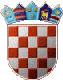 